Prijavo na strokovno ekskurzijo ogled sejmov IPM in FLORADECORA, nam lahko najhitreje pošljete na e-naslov: info@abctour.si ali na naslov Obrtno podjetniška zbornica Slovenije Sekcija cvetličarjev, Celovška 71, 1000 Ljubljana, najpozneje do 16.1.2017Prijavljam se na strokovno ekskurzijo IPM Essen in Christmasworld in Floradecora Frankfurt (26. 1. – 29. 1. 2017)Uradni naziv in polni naslov s poštno številko (za izstavitev računa):..............................................................................................................................................................................................................................................................................Mobitel:...................……………………………………. 	(dosegljivi na tej št. v  času strokovne ekskurzije)                             E pošta: ...................……………………………………..Zavezanec za DDV (obkrožite):    DA       NE     		Davčna številka: .........................................Ime in priimek udeležencev za strokovno ekskurzijo:1  ………………………………………………………..         		2 …………………………………………………………..  3  ………………………………………………………..         		4 …………………………………………………………..  5 ..………………………………………………………..         		6 …………………………………………………………..  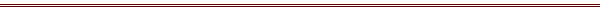 Prijavljam zgoraj navedene osebe (obkroži): 	       		DA       Cena:20 oseb: 280 EUR30 oseb:  220 EUR40 oseb: 190 EURDatum odhoda: četrtek, 26.01.2017Čas potovanja: 4 dni / 1 nočitevČas za prijavo: do 16. januarja 2017 Minimalno število potnikov: 15Prijava na ekskurzijo se potrdi z izpolnjeno prijavnico IN vplačilom kotizacije 190 EUR do 16. 1. 2017. 7 dni pred odhodom bomo prijavljene obvestili o številu prijavljenih in končni ceni.Za program veljajo splošni pogoji, ki so objavljeni na spletni strani podjetja Abctour d.o.o.Kotizacijo plačate na TRR SI56 0510 0801 2153 122, ABCTOUR d.o.o., Mrharjeva ulica 19, 1210 Ljubljana. Prosimo vas da nam obvezno obkrožite, katero je vaše mesto odhoda, da bomo imeli evidenco in vas v primeru zamude ali počakali ali poklicali:  	Maribor		Celje		Ljubljana	Kranj			Opombe: ____________________________________________________________________Datum: …………………………..	Podpis odgovorne osebe in žig: .........................................................